Portray yourself in a positive light, making the employer want to know more about youHave a PROFESSIONAL email address for an employer to contact youGood: janedoe@gmail.comBad: bootyslayer4lyfe@gmail.comPut all your contact info into the header so it’s at the top of every page so an employer never has to wonder whose resume they are looking atUse a professional font that is clear and easy to readKeep the font size between 10 and 12 pointsHighlight your soft and hard skillsWhat are soft skills?Skills necessary for working with others; interpersonal skills; not unique to any one jobTeam working abilities, communication, problem-solving, time management, etc.What are hard skills?Skills necessary for doing specific job duties; can see them being used while workingRunning a cash register; lifting a certain number of pounds; speaking a second language; knowing a computer program; etc.Use action/power verbs to highlight your experience and make you stand out**See below for a list of power and action verbs for resumesProofread your finished resume to make sure there are no typosAsk friends/family to look at it too!Save your resume as a PDFThis makes sure your formatting stays intact and won’t get messed up when an employer opens it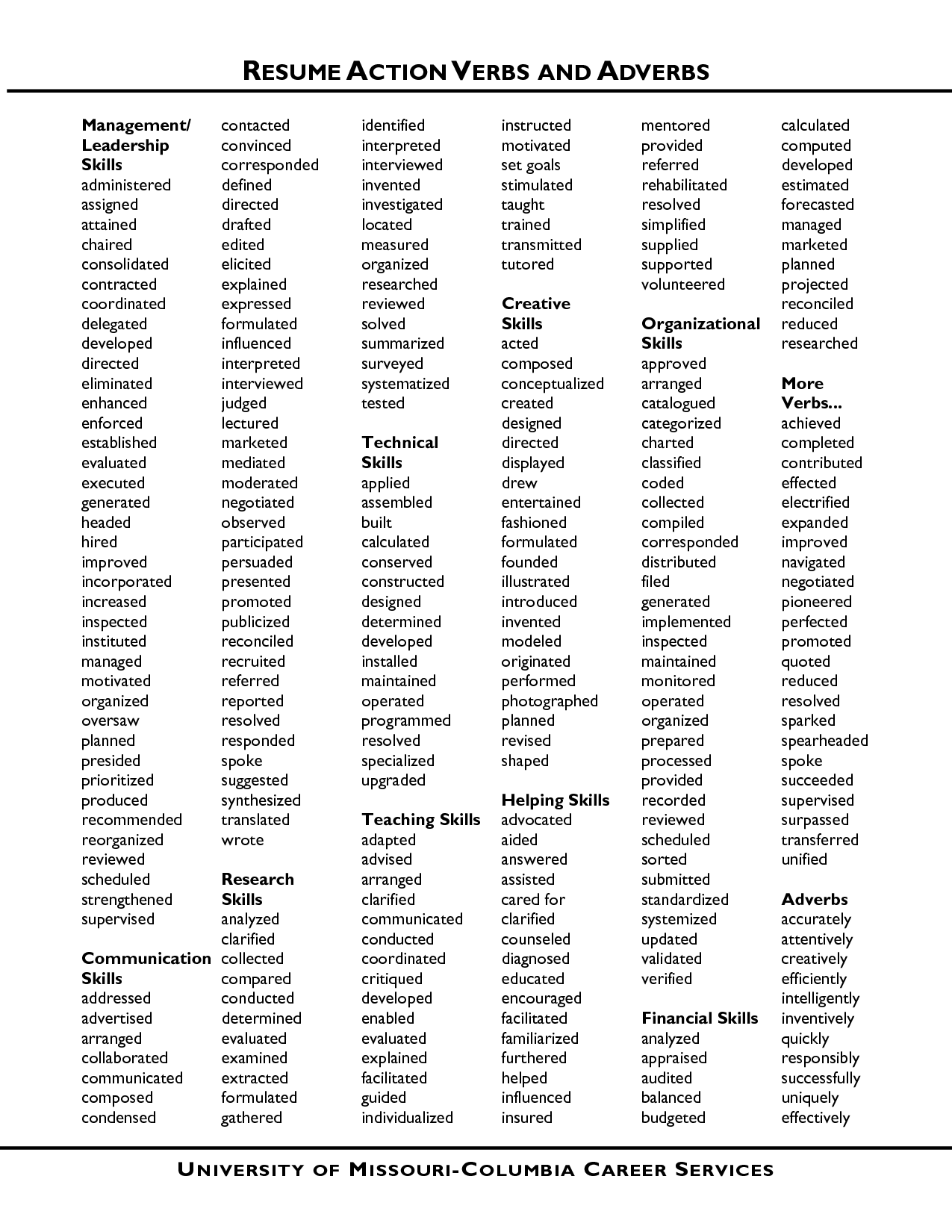 